КУБАНЬ – КРАЙ СИЛЬНЫХ, УМНЫХ, ТРЕЗВЫХ!Уважаемые жители Апшеронского района!Приглашаем Вас принять участие в культурно-массовых мероприятиях.Не оставайтесь равнодушными к проблеме наркомании!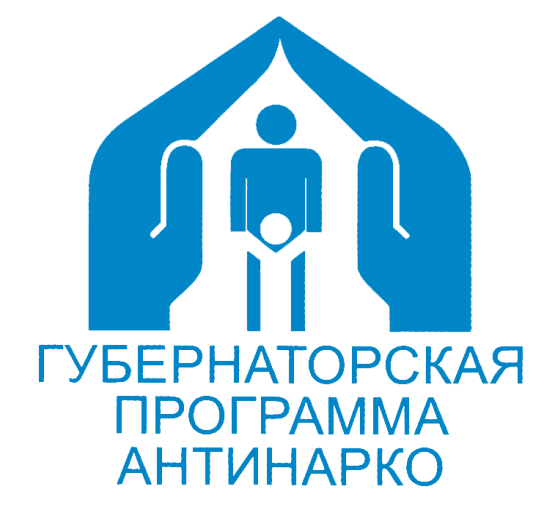 В учреждениях молодежной политикиВ учреждениях образованияВ учреждениях культурыВ учреждениях физкультуры и спорта№п/пНазвание мероприятияМесто проведения(поселение, улица, номер строения, учреждения)Время проведения1.Молодежная антинаркотическая акция по раздаче информационных листовок, стикеров в рамках празднования  Международного Дня защиты детейАпшеронский район,г. Хадыженск, ул.Первомайская,128МБУ «Хадыженский городской Дом культуры» ГДК01.06.2017 11-002.Молодежная антинаркотическая акция по раздаче информационных листовок, стикеров в рамках празднования  Международного Дня защиты детейАпшеронский район,г. Апшеронск, ул. Ленина 3101.06.2017  18-00№п/пНазвание мероприятияМесто проведения(поселение, улица, номер строения, учреждения)Время проведения1.Общешкольный туристический слет «Школа настоящих туристов»Апшеронский район,г. Апшеронск,ул. Репина, 51(МБОУСОШ № 18 (сбор)01.06.2017г. 09-002.Соревнования, посвященные Дню защиты детей Апшеронский район, х. Николаенкоул.Дружбы, 2(МБОУСОШ № 30) 01.06.201710-003.Веселые спортивные старты «Будь здоров»Апшеронский район,г. Хадыженскул. К.Маркса, 7(МБУДО ДЭБЦ)06.06.2017 10-004.Просмотр видеофильма о вреде алкоголя Апшеронский район,г. Апшеронск,ул.Партизанская, 75(МБОУСОШ № 3)09.06.201710-005.Спортивный праздник «Ура- лето!»Апшеронский район,п. Отдалённыйул.Клубная,25 (МБОУООШ № 29) 09.06.201714-00 6.«Спортивные надежды Кубани»Соревнования по видам ГТОАпшеронский район,г.Хадыженск,ул. Промысловая, 18 МБОУСОШ № 714.06.2017 10-00 7.Весёлые старты «Выше, сильней, быстрей»Апшеронский район,п.Калинина, ул.Школьная, 1 (МБОУООШ № 37) 14.06.201710-008.Конкурс агитбригад «Мы здоровое поколение»Апшеронский район,ст. Кабардинская, пер. Тихий, 3МБОУООШ № 2315.06.201711-009.Спортивно-творческая акция «Жить - это здорово!» Апшеронский район,г. Апшеронск,ул.Спорта, 2(парк «Юность»)20.06.2017 11-00№п/пНазвание мероприятияМесто проведения(поселение, улица, номер строения, учреждения)Время проведения1.«Твое здоровье, в твоих руках», беседа с показом презентации Муниципальное бюджетное учреждение дополнительного образования детей детская художественная школа города Апшеронска ул.Ленина,  4519.06.201711-002.«Путешествие по дорогам здоровья», слайд-презентация, показ социального ролика Государственное казенное учреждение социального обслуживания Краснодарского края (Апшеронский социально-реабилитационный центр для несовершеннолетних)ул.Комсомольская,15421.06.201711-003.«Мы выбираем - творчество», тематическая беседа, показ социального ролика г.Апшеронскул.Красноармейская, 63-А    (МБУДО детская школа искусств)26.06.201711-004.«Молодежный формат», районный фестиваль подростково-молодежных объединений на лучшую постановку работы по пропаганде здорового образа жизниМуниципальное автономное учреждение «Городской парк культуры и отдыха «Юность» г.Апшеронск 26.06.2017 10-00№п/пНазвание мероприятияМесто проведения(поселение, улица, номер строения, учреждения)Время проведения1.Всекубанский турнир по уличному баскетболу на Кубок губернатора Краснодарского края среди детских дворовых командг.Апшеронск,ул. Спорта, 2, парк «Юность»резервное место проведения  (если дождь) по адресу: г.Апшеронск Королева, 128с/з ДЮСШ «Олимп»01.06.2017 10-00 2.Футболг. Апшеронск, ул. Спорта, 2 стадион «Труд»24.06.2017 18-00 